Map of the United States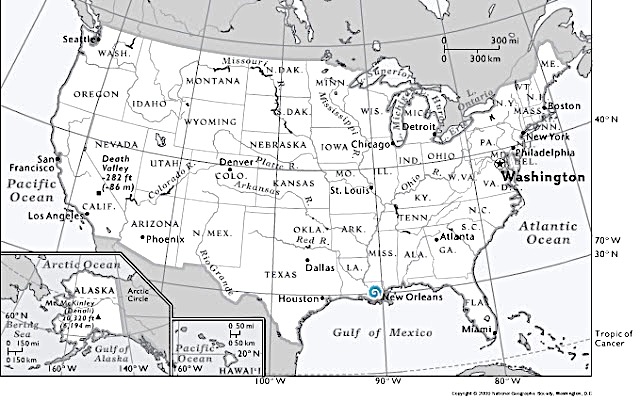 